 Готовим блюдо из повести Джерома К. Джерома                  «Трое в лодке, не считая собаки»!            Ирландское рагуИнгредиенты:Баранина – 700 граммКартофель – 1 килограммБольшие луковицы – 2 штукиВода – 200 млРастительное масло – 2 столовые ложкиВустерский соус – 2 столовые ложкиТимьянСоль, перец по вкусу Приготовление:Лук нарезать перьями крупно (луковица пополам, разрезом положить на доску и нарезать вдоль от макушки до хвостика) и обжарить до мягкости Добавить мясо, порезанное на средние куски, перемешать с лукомПосолить, добавить перец и тимьянПеремешать, и, не давая мясу поджариться, добавляем картофель, нарезая его разными способами: 2 картофелины как- бы отламывая ножом маленькие ломтики – так он разварится быстрее и загустит соус, остальной картофель режем крупноПеремешиваем ещё раз. Наливаем воду, чтобы она не покрывала продуктыДобавляем вустерский соусВарим на маленьком огне 1 час.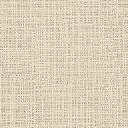 